Инструкция по установке ПО «Пряники» в РЕД ОС 7.2(Муром) 
и AlterOS 7.5
Термины и определенияПО – программное обеспечениеПК – персональный компьютерСервер – компьютер для развертывания программного обеспеченияRedis – сервер баз данных для обеспечения работы кеша в «ПО Пряники»Скрипт – набор программных инструкций для выполнения действий в ОС. Используется для загрузки и установки прикладного программного обеспеченияPostgreSQL – сервер баз данныхNginX – Web-сервер для обслуживания запросов клиентов по протоколам http и httpsПрограммный пакет «Пряники» служит для создания закрытых корпоративных социальных сетей с игровыми механиками с доступом пользователей через Web-браузер. Программный пакет «Пряники» состоит из двух основных частей:Веб-приложения «Пряники»Сервиса «Пряники» (Сервис обработки очередей)Веб-приложение реализовано на технологии asp.net Core, может функционировать как на серверах Windows так и Linux. На платформе Linux для работы приложения необходимы сервер NGINX, кеш-сервис Redis и сервис баз данных Postgre SQL или Postgre Pro.Сервис обработки очередей также использует сервис Redis и Postgre SQL или Postgre Pro в качестве базы данных.Краткое описание последовательности установки и настройки системыНастройка сервера, для установки NGINX, Redis, .NET 5Установка сервера баз данных Установка пакета приложения «Пряники» Проверка или корректировка строк соединения с базой данныхНастройка почтовой службы в конфигурационных файлах и через web – интерфейс.Требования к аппаратному обеспечению целевого сервера для обслуживания 1000 пользователейПроцессор 1.8 Ghz с четырьмя ядрами16Gb оперативной памяти 80 Гб свободного места на диске (для журналирования, кеш-сервера, системных обновлений, а таже пользовательских файлов)Требования учитывают возможность развертывания в виртуализированной среде выполнения.Также для проверки работоспособности портала опционально необходим клиентский компьютер с графическим интерфейсом и современным браузером, находящийся в той же сети, что и целевой сервер. По окончании установки с данного персонального компьютер возможно выполнить вход на развернутый портал, через Web-браузер.Требования к установленной ОСДля установки требуется РЕД ОС версии 7.2 или AlterOS 7.5, с набором пакетов «Сервер» или «Сервер с графическим интерфейсом» при этом отметив для установки набор пакетов «Веб-сервер». На машине должны быть установлены менеджеры пакетов rpm и yum, а также утилита curl (устанавливаются по умолчанию)Внимание: прикладное ПО «Пряники» требует для работы СУБД PostgreSQL не ниже версии 11, при этом официальные репозитории РЕД ОС 7.2 и Alter OS содержат PostgreSQL 10.6., поэтому, во избежание проблем в дальнейшем, не рекомендуется устанавливать PostgreSQL из данных репозиториев(а также выбирать набор пакетов «Сервер PostgreSQL») при работе c прикладным ПО «Пряники», установка более новых версий описана далее в этой инструкции. Корректная работа прикладного ПО «Пряники» с версиями PostgreSQL ниже 11 не гарантируется.В нижеследующей инструкции подразумевается, что пользователь, от имени которого происходит работа в командной строке, не является суперадминистратором(root), ноимеет возможность использовать команду sudo для выполнения (входит в группу wheel при настройках системы по умолчанию). На целевом сервере должен быть обеспечен доступ в интернет, т.к. в процессе установки системой будут скачиваться и устанавливаться дистрибутивы ПО и прикладные пакеты.Межсетевой экран должен позволять принимать запросы от сторонних компьютеров на порт 80 по протоколу tcp. У становщик самостоятельно добавит разрешение на данный порт, при использовании стандартного фильтра пакетов. В случае использования стороннего  фильтра, необходимо обеспечить доступ согласно инструкции используемого межсетевого экрана.Доступ потребуется в случае проверки установки ПО с помощью обращения по ссылке из браузера на стороннем компьютере, расположенном в той же сети, что и машина.После завершения установки возможно выполнить настройку для переключения доступа к порталу по защищенному протоколу TLS (порт 443 tcp).После установки операционной системы рекомендуется выполнить процедуру обновления пакетов установленных программ, командой:sudo yum updateРазвертывание системыРазвёртывание системы возможно выполнить как в ручном так и в автоматическим режиме.При развертывании будут выполнены следующие шаги:проверка наличия требуемой ОСпроверка наличия минимального набора доступных командобновление пакетов установленных программпроверка наличия и установка (при необходимости) следующих прикладных пакетов:nginxredispostgresql 12.net core 5.0 runtimeсоздание рабочих каталогов для развертывния ПОскачивание и развёртывание дистрибутивов компонентов ПОнастройка сервисов, обеспечивающих функционирование ПОзапуск прикладных сервисовпроверка работоспособности сервисов (создан пользователь для доступа к БД, инициализирована структура базы данных, созданы строки соединения)Для развертывания системы необходимо обеспечить доступ целевого сервера в сеть Интернет к репозиториям пакетов, а также порталу www.pryaniky.com. После окончания развёртывания системы, при эксплуатации программного обеспечения «Пряники» доступ в сеть Интернет не требуется.Развертывание в автоматическом режимеРазвертывание в автоматическим режиме выполняется командой:mkdir ~/pryaniky-install && cd ~/pryaniky-install && curl https://pryaniky.com/static/server/20201222/install-pryaniky.sh -o install.sh && chmod +x install.sh && ./install.shПри запуске скрипта будет создан каталог pryaniky-install, в котором будет запущен инсталляционный скрипт. Скрипт произведет развертывание и настройку необходимых сервисов.После окончания установки появится возможность войти в портал с компьютера в той же сети, где было произведено развертывание через Web-интерфейс.Адрес для подключения будет выведен установочным скриптом, после успешного завершения развёртывания ПО.Развёртывание в ручном режимеДля развертывания системы необходимо выполнить следующие шаги в командной строке(результат выполнения команд проиллюстрирован скриншотами):Обновить пакеты из официальных репозиториев командой:
$ sudo yum update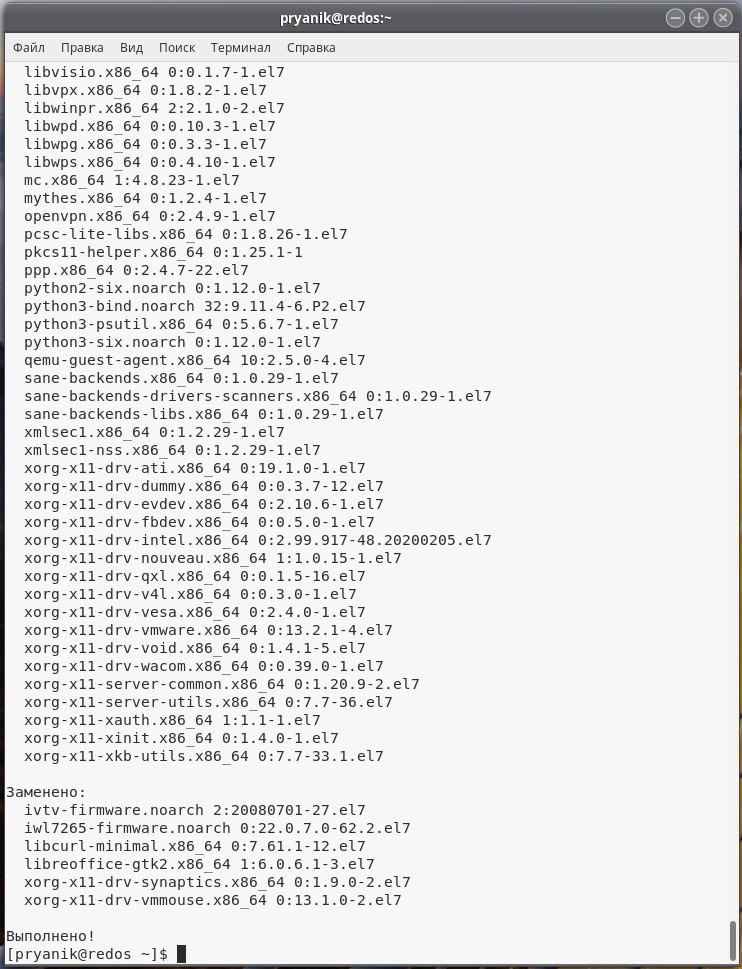 Загрузить установочный пакет  «ПО Пряники» командойmkdir ~/pryaniky-install && cd ~/pryaniky-install && curl https://pryaniky.com/static/server/20201222/install-pryaniky.sh -o install.sh && chmod +x install.shили загрузить установочный скрипт по ссылке в каталог пользователя, например в ~/pryaniky-installhttps://pryaniky.com/static/server/20201222/install-pryaniky.sh и скопировать его в каталог пользователя:Далее необходимо предоставить права на выполнение скрипта:chmod +x install.shОзнакомиться со списком доступных опций установки:./install.sh --help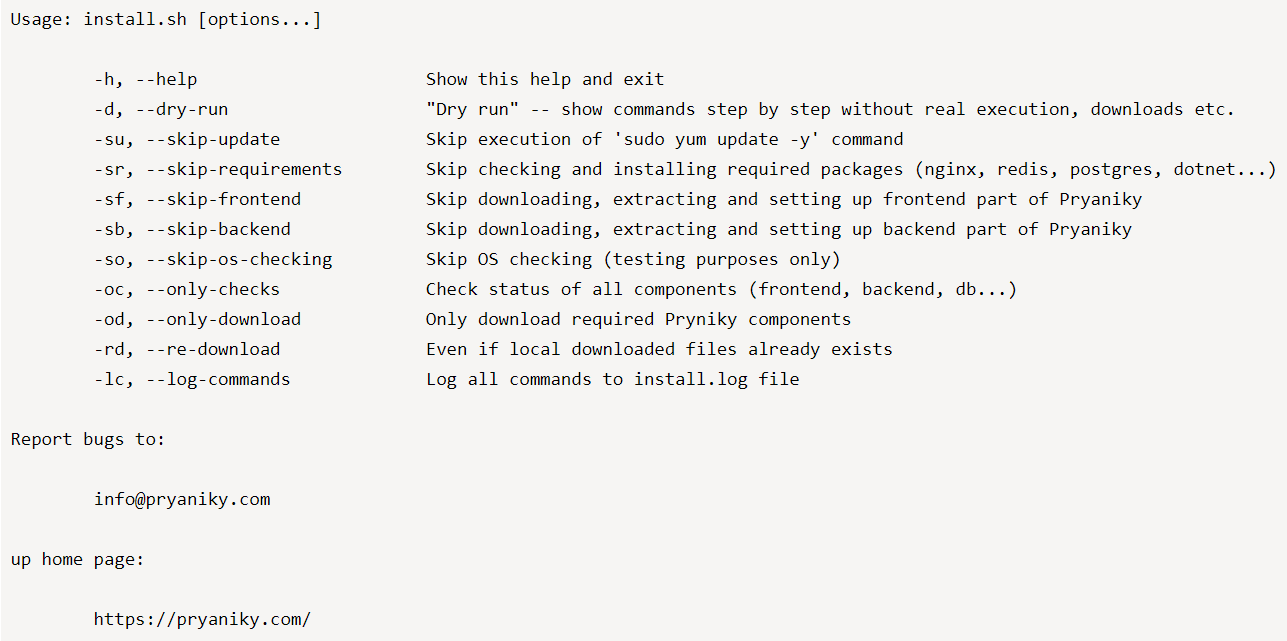 Запустить установку прикладного ПО Пряники:	./install.shПосле завершения процедуры развёртывания, возможно открыть в браузере по адресу, выведенному установочным скриптом.В результате должно открыться окно входа на порталДиагностика и устранение проблем Установка прошла успешно, но не удается открыть порталВыполните команду скрипта установки с диагностикой подключения к сервисам с локальной машины. В случае успешной отработки подключения, необходимо проверить настройки межсетевого экрана, а также доступность сервера с другом машины командой 
ping xxx, где xxx – IP-адрес сервера. В случае если скрипт установки не смог подключиться к установленным службам, возможно проверить корректность файлов конфигурации сервиса nginx.Файл с настройками /etc/nginx/sites-available/pryaniky.conf. Папка sites-available указывает nginx-у, какие веб-сайты доступны на текущем сервере для обработки. Добавим в него следующее содержимое:server { 
listen 8888; # указываем порт, по которому nginx будет слушать запросы location /{ 
proxy_pass http://localhost:5000; # порт приложения proxy_http_version 1.1; proxy_set_header Upgrade $http_upgrade; proxy_set_header Connection keep-alive; proxy_set_header Host $host; proxy_cache_bypass $http_upgrade; 
}}Далее необходидмо проверить наличие символической ссылки на pryaniky.conf в папку sites-enabled, и в случае ее отсутствия ее создать. В данном каталоге отражаются запущенные nginx-ом сайты.sudo ln -s /etc/nginx/sites-available/pryaniky.conf /etc/nginx/sites-enabled/pryaniky.confВо время установки появилось сообщение “Таймаут сессии” (Session timeout)Для установки пакетов в скрипте установки используется команда sudo. В случае длительного исполнения скрипта установки система может заново запросить ввода пароля для получения административных привилегий.Для минимизации риска возникновения данной ошибки целесообразно перед началом установки произвести обновление установленных пакетов в ОС. Это уменьшит общее время установки:sudo yum updateПри открытии портала или запуске сервиса выдается ошибка доступа к базам данныхДля проверки и изменения настроек строк соединения с базой данных, сервером Redis, необходимо задать настройка в файлах конфигурации web/appsettings.json и backend/appsettings.jsonИзменения потребуется только в случае изменения конфигурации Базы Данных или использования отдельно установленного сервера БД.Типовой файл конфигурации выглядит следующим образом:{  "ConnectionStrings": {    "HangfireConnection": "Server=localhost;Port=5432;Database=Pryaniky;User Id=xxx;Password=xxx;",    "DefaultConnection": "Server=localhost;Port=5432;Database=Pryaniky;User Id=xxx;Password=xxx;"  },  "Host": {    "Port": 5000  },  "AppSettings": {    "Secret": "**********",    "LogSensorsDataToFiles": true,  },  "Logging": {    "LogLevel": {      "Default": "Information",      "Microsoft": "Warning",      "Microsoft.Hosting.Lifetime": "Information"    }  },  "AllowedHosts": "*"}Для изменения настроек соединения с базой данных, необходимо задать соответствующие строки соединения в секции ConnectionStrings, строках HangfireConnection и DefaultConnection.В случае не возможности устранения проблем при установке программного обеспечения «ПО Пряники» Вы можете обратиться в службу поддержки по одному из следующих каналов:Электронная почта: support@pryaniky.comТелефон: +7(495)6693756Настройка доступа к порталу по защищенному протоколу TLS (Опционально)После развертывания портала доступ осуществляется по протоколу HTTP. Если Вам известно планируемое имя портала и Вы хотите настроить защищенное соединение, то целесообразно выполнить дальнейшие шаги.Для настройки защищенного соединения необходимо установить(скопировать) сертификат X.509 и соответствующий закрытый ключ на сервер, а также внести корректировку в конфигурационный файл NginX Сертификата должен быть выдан на имя домена, по которому планируется осуществлять доступ к порталу.В инструкции мы предполагаем что пути в которые загружены файл сертификата и секретного ключа: /etc/sslДля использования сертификата в рамках развернутого «ПО Парники» необходимо в файл /etc/nginx/sites-available/pryaniky.conf добавитьследующие инструкции в блок server: listen 443;ssl on;ssl_certificate /etc/ssl/bundle.crt;ssl_certificate_key /etc/ssl/pryaniky.key;В случае возникновения проблем с установкой защищенного соединения, необходимо обратиться  к инструкции сервера NginX: http://nginx.org/en/docs/http/configuring_https_servers.html 